     JÍDELNÍČEK                                          Týden od 1.5.-5.5.2023                                              AlergenyPondělí:              Přesnídávka                	Oběd                           STÁTNÍ SVÁTEK	Svačinka                     Úterý: 	Přesnídávka               Chléb, kapiová pomazánka, zelenina, čaj, voda                                          1,3,7	Oběd                          Bramborová polévka, čaj, voda                                                                                             Krupice, ovoce                                                                                           1,3,7,9            Svačinka                     Rohlík, tavený sýr, ovoce, čaj. voda                                                          1,3,7   Středa:	Přesnídávka	        Chléb, drožďová pomazánka, zelenina, čaj, džus                                      1,3,7                    Oběd                         Hrachová polévka s krutony, čaj, džus                                                                                                                Čevabčiči, brambory                                                                                  1,3,7                                              	Svačina		        Kukuřičné lupínky s mlékem, ovoce, čaj                                                   1,3,7Čtvrtek: 	Přesnídávka               Raženka, míchaná vejce, čaj, voda s citronem                                           1,3,7             Oběd		         Franfurtská  polévka s bramborem, čaj, voda s citronem                                                Těstovinový salát s kuřecím masem                                                           1,3,7            Svačina                       Rohlík, rama, plátkový sýr, ovoce, mléko, čaj                                           1,3,7Pátek:                                            	Přesnídávka               Chléb, fazolová pomazánka, zelenina, čaj, voda s pomerančem                  1,3,7             Oběd		         Kuřecí vývar s nudlemi, čaj, voda s pomerančem                                                Zeleninové rizoto s krůtím masem, ster.okurek                                          1,3,7	Svačina		         Jogurt, rohlík, ovoce, čaj, voda                                                                    1,3,7               Pitný režim zajištěn po celou dobu provozuOvoce nebo zelenina je podávána k jídlu každý den.Čísla u pokrmů označují druh alergenu. Seznam alergenu je vyvěšen vedle jídelníčku.	(O) – ovoce jen pro dospělé                                                                  DOBROU CHUŤ!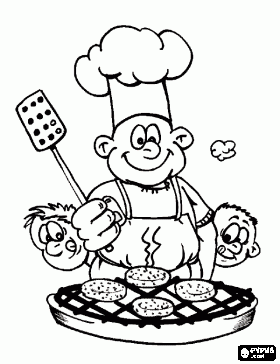   Monika Filáková	                                                                                                                Hana Tkadlecová                  (provozář)										   (kuchařka)